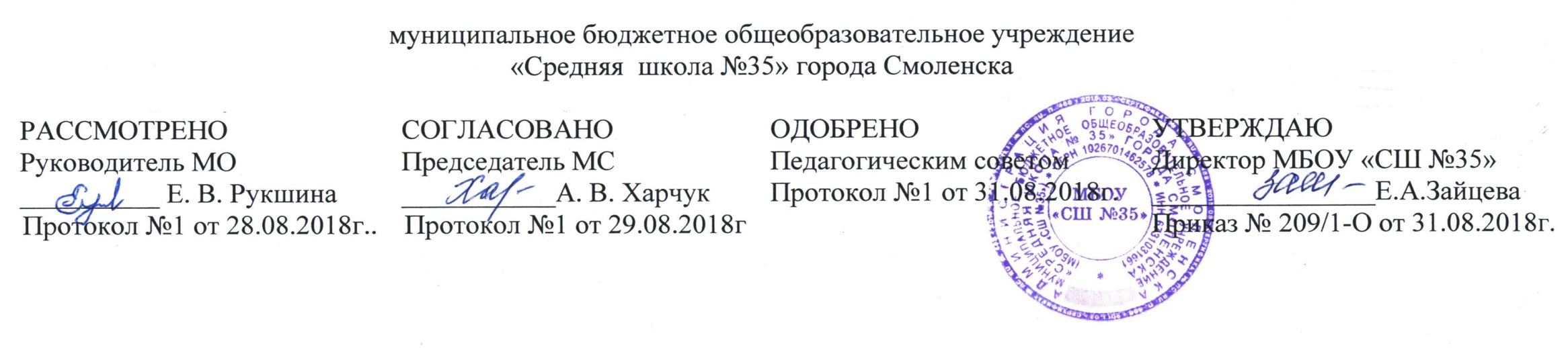 РАБОЧАЯ ПРОГРАММАначального общего образованияпо предмету «Русский родной язык» для 3 классаСоставитель: Ананьева Н. А., учитель начальных классов первой квалификационной категории,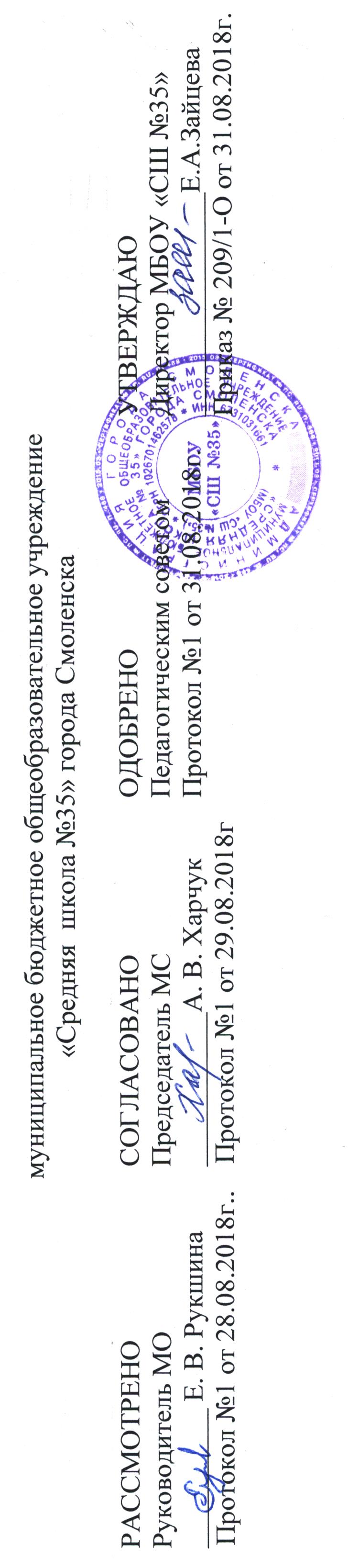 2018І. Пояснительная запискаНормативная основаФедеральный закон от 29.12.2012 № 273-ФЗ «Об образовании в Российской Федерации»;Приказ Министерства образования и науки РФ № 373 от 06.10.2009г. «Об утверждении и введении в действие федерального государственного образовательного стандарта начального общего образования»,Основная образовательная программа ООП НОО МБОУ «СШ №35» 2. Цели и задачи.Целями изучения предмета «Русский родной язык» в начальной школе являются:развитие речи, мышления, воображения школьников, способности выбирать средства языка в соответствии с условиями общения, развитие интуиции и «чувства языка»; освоение первоначальных знаний о лексике, фонетике, грамматике русского языка; овладение элементарными способами анализа изучаемых явлений языка; овладение умениями правильно писать и читать, участвовать в диалоге, оставлять несложные монологические высказывания; воспитание позитивного эмоционально-ценностного отношения к родному языку, чувства сопричастности к сохранению его уникальности и чистоты; пробуждение познавательного интереса к родному слову, стремления совершенствовать свою речь. воспитание уважения к родному языку, сознательного отношения к нему как явлению культуры; осмысление родного языка как основного средства общения, средства получения знаний в разных сферах человеческой деятельности, средства освоения морально-этических норм, принятых в обществе; осознание эстетической ценности родного языка;овладение русским языком как средством общения в повседневной жизни и учебной деятельности; развитие готовности и способности к речевому взаимодействию и взаимопониманию, потребности в речевом самосовершенствовании; овладение важнейшими общеучебными умениями и универсальными учебными действиями (умения формулировать цели деятельности, планировать ее, осуществлять речевой самоконтроль и самокоррекцию; проводить библиографический поиск, извлекать и преобразовывать необходимую информацию из лингвистических словарей различных типов и других источников, включая СМИ и Интернет; осуществлять информационную переработку текста и др.);освоение знаний об устройстве языковой системы и закономерностях ее функционирования, о стилистических ресурсах и основных нормах русского литературного языка; развитие способности опознавать, анализировать, сопоставлять, классифицировать и оценивать языковые факты; овладение на этой основе культурой устной и письменной речи, видами речевой деятельности, правилами использования языка в разных ситуациях общения, нормами речевого этикета; обогащение активного и потенциального словарного запаса; расширение объема используемых в речи грамматических средств; совершенствование способности применять приобретенные знания, умения и навыки в процессе речевого общения в учебной деятельности и повседневной жизни. Задачи: развитие речи, мышления, воображения школьников, умения выбирать средства языка в соответствии с целями, задачами и условиями общения;освоение первоначальных знаний о лексике, фонетике, грамматике русского языка; овладение умениями правильно писать и читать, участвовать в диалоге, составлять несложные монологические высказывания и письменные тексты-описания и повествования небольшого объема; воспитание позитивного эмоционально-ценностного отношения к русскому языку, чувства сопричастности к сохранению его уникальности и чистоты; пробуждение познавательного интереса к языку, стремления совершенствовать свою речь.Ценностные ориентиры содержания учебного предмета. Основная цель программы заключается в «развитии у ребенка интереса к познанию своей страны и ее духовного величия, ее значимости в мировых масштабах»Одним из результатов обучения Русский родной  язык и литературе является решение задач воспитания – осмысление и интериоризация (присвоение) младшими школьниками системы ценностей.Ценность жизни и человека – осознание ответственности за себя и других людей, своего и их душевного и физического здоровья; ответственность за сохранение природы как среды обитания. Ценность общения – понимание важности общения как значимой составляющей жизни общества, как одного из основополагающих элементов культуры. Ценность добра и истины – осознание себя как части мира, в котором люди соединены бесчисленными связями, основывается на признании постулатов нравственной жизни, выраженных в заповедях мировых религий и некоторыми атеистами (например, поступай так, как ты бы хотел, чтобы поступали с тобой; не говори неправды; будь милосерден и т.д.).Ценность семьи – понимание важности семьи в жизни человека, взаимопонимание и взаимопомощь своим родным; осознание своих корней; уважительное отношение к старшим, их опыту, нравственным идеалам.Ценность труда и творчества – признание труда как необходимой составляющей жизни человека, творчества как вершины, которая доступна любому человеку в своей области. Ценность социальной солидарности – обладание чувствами справедливости, милосердия, чести, достоинства по отношению к себе и к другим людям. Ценность гражданственности и патриотизма – осознание себя как члена общества; желание служить Родине, своему народу; любовь к природе своего края и страны, восхищение культурным наследием предшествующих поколений. 4.  Педагогические технологии, средства обучения, используемые учителем для достижения требуемых результатов обучения.- технология развивающего обучения;- технология проблемного обучения;- игровая технология;- здоровьесберегающие  технологии;- проектная технология;- технология  разноуровнего обучения;- технология опорных конспектов;- информационные технологии.II. Общая характеристика предмета.Специфика начального курса родного (русского) языка заключается в его тесной взаимосвязи со всеми учебными предметами, особенно с литературным чтением. Эти два предмета представляют собой единую образовательную область, в которой изучение русского языка сочетается с обучением чтению и первоначальным литературным образованием.В соответствии с целью обучения усиливается и речевая направленность курса. В программе расширена понятийная основа обучения связной речи. Теория приближена к потребностям практики; она вводится для того, чтобы помочь учащимся осознать свою речь, опереться на речеведческие знания как на систему ориентиров в процессе речевой деятельности, овладеть навыками самоконтроля. Теоретическую основу обучения связной речи составляют речеведческие понятий:1) текст: смысловая цельность, относительная законченность высказывания (тема, основная мысль), формальная связность (данная и новая информация, способы и средства связи предложений); членение текста на абзацы, строение абзаца;2) стили речи: разговорный, научный, деловой, публицистический, художественный;3) функционально-смысловые типы речи: описание, повествование, рассуждение и их разновидности — типовые фрагменты текста: описание предмета, описание места, описание состояния природы, описание состояния человека, оценка предметов, их свойств, явлений, событий.Ш.  Описание места учебного предмета, курса в учебном планеВ 3 классе на изучение предмета «Русский родной язык»  отводится 0,5 часа в неделю, 17 ч в год. (34 учебные недели) IV. Содержание учебного предмета, курсаО ДАРЕ СЛОВА (введение) - 1 часа.Речь. Общее понятие о культуре речи. Основные качества речи: правильность, точность, богатство. Выразительность речи. Интонация: сила, темп, тембр, мелодика речи. Монолог и диалог.Умение самостоятельно подготовиться к выразительному чтению произведения. Умение выразительно почитать текст после самостоятельной подготовки.СЛОВО, ПРЕДЛОЖЕНИЕ, ТЕКСТ - 2 часа.Слово. Его значение. Слова нейтральные и эмоционально окрашенные. Знакомство со словарем синонимов. Изобразительно - выразительные средства языка: метафора, эпитет, сравнение, олицетворение. Умение выделять их в тексте, определять значение и назначение, использовать при создании текста в художественном стиле. Предложение. Умение редактировать простое предложение: исправлять порядок слов и порядок частей, заменять неудачно употребленные слова, устранять лишние и восстанавливать недостающие слова, распространять предложение. Тема, микротема, основная мысль текста. Опорные слова. Структура текста. План, виды плана.Стили речи: разговорный и книжный (художественный и научный). Умение определять стилистическую принадлежность текстов, составлять текст в заданном стиле.Типы текста: повествование, описание, рассуждение. Умение составлять описание предметов и явлений, рассуждения в художественном и научном стилях. Умение составлять повествование с элементами описания.Связь между предложениями в тексте. Цепная и параллельная связи. Средства связи при цепном построении текста. Средства связи в тексте с параллельным построением. Видо - временная соотнесенность глаголов, единообразие синтаксических конструкций.СЛОВО И ЕГО ЗНАЧЕНИЕ – 2 часа.Устаревшие слова. Умение выделять их в тексте, определять значение, стилистическую принадлежность. Крылатые слова. Умение определять значение устойчивого выражения, употреблять его в заданной речевой ситуации.Научные слова. Умение выделять их в тексте, определять значение с помощью толкового словаря, употреблять в тексте научного стиля. Волшебные слова: слова приветствия, прощания, просьбы, благодарности, извинения. Умение дискутировать, использовать вежливые слова в диалоге с учетом речевой ситуации.СЛОВО И ЕГО ЗНАЧИМЫЕ ЧАСТИ – 3 часа. Жизнь слова. Откуда берутся слова? Как живут слова? Основные источники пополнениия словаря. Знакомство с элементами словообразования.Знакомство с происхождением некоторых антропонимов и топонимов.ЧАСТИ РЕЧИ - 5 часов.Узнавать изученные части речи среди других слов и в предложении, классифицировать их, приводить примеры слов изученных частей речи. Определять грамматические признаки изученных частей речи и обосновывать правильность их выделения.Одушевлённые и неодушевлённые, собственные и нарицательные имена существительные, число имён существительных.Анализировать, сравнивать, группировать, устанавливать причинно-следственные связи.ПОВТОРЯЯ, ПРОВЕРЯЕМ СЕБЯ (общее повторение курса) -  4 часов.Осуществлять взаимоконтроль и самоконтроль при проверке выполненной письменной работы. Контролировать правильность записи текста, находить неправильно написанные слова и исправлять ошибки.Находить и отмечать в словах орфограммы, объяснять правильность написания слова с изученными орфограммами.V.Календарно – тематическое планированиеVI. Личностные, метапредметные и предметные результаты освоения учебного предмета, курсаЛичностные результаты: 1) понимание русского языка как одной из основных национально-культурных ценностей русского народа, определяющей роли родного языка в развитии интеллектуальных, творческих способностей и моральных качеств личности, его значения в процессе получения школьного образования; 2) осознание эстетической ценности русского языка; уважительное отношение к родному языку, гордость за него; потребность сохранить чистоту русского языка как явления национальной культуры; стремление к речевому самосовершенствованию; 3) достаточный объём словарного запаса и усвоенных раммматических средств для свободного выражения мыслей и чувств в процессе речевого общения; способность к самооценке на основе наблюдения за собственной речью.Метапредметные результаты: 1) владение всеми видами речевой деятельности:аудирование и чтение:адекватное понимание информации устного и письменного сообщения (коммуникативной установки, темы текста, основной мысли; основной и дополнительной информации); владение разными видами чтения (поисковым, просмотровым, ознакомительным, изучающим) текстов разных стилей и жанров; адекватное восприятие на слух текстов разных стилей и жанров; владение разными видами аудирования (выборочным, ознакомительным, детальным); способность извлекать информацию из различных источников, включая средства массовой информации, компакт-диски учебного назначения, ресурсы Интернета; свободно пользоваться словарями различных типов, справочной литературой, в том числе и на электронных носителях; овладение приёмами отбора и систематизации материала на определенную тему; умение вести самостоятельный поиск информации; способность к преобразованию, сохранению и передаче информации, полученной в результате чтения или аудирования;умение сопоставлять и сравнивать речевые высказывания с точки зрения их содержания, стилистических особенностей и использованных языковых средств;говорение и письмо:способность определять цели предстоящей учебной деятельности (индивидуальной и коллективной), последовательность действий, оценивать достигнутые результаты и адекватно формулировать их в устной и письменной форме;умение воспроизводить прослушанный или прочитанный текст с заданной степенью свернутости (план, пересказ, конспект, аннотация);умение создавать устные и письменные тексты разных типов, стилей речи и жанров с учетом замысла, адресата и ситуации общения; способность свободно, правильно излагать свои мысли в устной и письменной форме, соблюдать нормы построения текста (логичность, последовательность, связность, соответствие теме и др.); адекватно выражать свое отношение к фактам и явлениям окружающей действительности, к прочитанному, услышанному, увиденному;владение различными видами монолога (повествование, описание, рассуждение; сочетание разных видов монолога) и диалога (этикетный, диалог-расспрос, диалог-побуждение, диалог-обмен мнениями и др.; сочетание разных видов диалога);соблюдение в практике речевого общения основных орфоэпических, лексических, грамматических, стилистических норм современного русского литературного языка; соблюдение основных правил орфографии и пунктуации в процессе письменного общения;способность участвовать в речевом общении, соблюдая нормы речевого этикета; адекватно использовать жесты, мимику в процессе речевого общения;осуществление речевого самоконтроля в процессе учебой деятельности и в повседневной практике речевого общения; способность оценивать свою речь с точки зрения её содержания, языкового оформления; умение находить грамматические и речевые ошибки, недочеты, исправлять их; совершенствовать и редактировать собственные тексты;выступление перед аудиторией сверстников с небольшими сообщениями, докладом, рефератом; участие в спорах, обсуждениях актуальных тем с использованием различных средств аргументации; 2) применение приобретенных знаний, умений и навыков в повседневной жизни; способность использовать родной язык как средство получения знаний по другим учебным предметам; применять полученные знания, умения и навыки анализа языковых явлений на межпредметном уровне (на уроках иностранного языка, литературы и др.);  3) коммуникативно целесообразное взаимодействие с окружающими людьми в процессе речевого общения, совместного выполнения какой-либо задачи, участия в спорах, обсуждениях актуальных тем; овладение национально-культурными нормами речевого поведения в различных ситуациях формального и неформального межличностного и межкультурного общения.Предметные результаты: 1) представление об основных функциях языка; о роли русского языка как национального языка русского народа, как государственного языка Российской Федерации и языка межнационального общения; о связи языка и культуры народа; роли родного языка в жизни человека и общества; 2) понимание места родного языка в системе гуманитарных наук и его роли в образовании в целом; 3) усвоение основ научных знаний о родном языке; понимание взаимосвязи его уровней и единиц; 4) освоение базовых понятий лингвистики: лингвистика и ее основные разделы; язык и речь, речевое общение, речь устная и письменная; монолог, диалог и их виды; ситуация речевого общения; разговорная речь, научный, публицистический, официально-деловой стили, язык художественной литературы; жанры научного, публицистического, официально-делового стилей и разговорной речи; функционально-смысловые типы речи (повествование, описание, рассуждение); текст, типы текста; основные единицы языка, их признаки и особенности употребления в речи; 5) овладение основными стилистическими ресурсами лексики и фразеологии русского языка; основными нормами русского литературного языка (орфоэпическими, лексическими, грамматическими, орфографическими, пунктуационными), нормами речевого этикета и использование их в своей речевой практике при создании устных и письменных высказываний; 6) опознавание и анализ основных единиц языка, грамматических категорий языка, уместное употребление языковых единиц адекватно ситуации речевого общения;  7) проведение различных видов анализа слова (фонетический, морфемный, словообразовательный, лексический, морфологический), синтаксического анализа словосочетания и предложения; многоаспектный анализ текста с точки зрения его основных признаков и структуры, принадлежности к определенным функциональным разновидностям языка, особенностей языкового оформления, использования выразительных средств языка; 8) понимание коммуникативно-эстетических возможностей лексической и грамматической синонимии и использование их в собственной речевой практике; 9) осознание эстетической функции родного языка, способность оценивать эстетическую сторону речевого высказывания при анализе текстов художественной литературы.VII. Оценка достижения планируемых результатов освоения учебной программы.Предпочтительные  формы  контроляДля отслеживания результатов  предусматриваются в следующие формы контроля:Стартовый, позволяющий определить исходный уровень развития учащихся;Текущий: прогностический, то есть проигрывание всех операций учебного действия до начала его реального выполнения;пооперационный, то есть контроль за правильностью, полнотой и последовательностью выполнения операций, входящих в состав действия; рефлексивный, контроль, обращенный на ориентировочную основу, «план» действия и опирающийся на понимание принципов его построения;контроль по результату, который проводится после осуществления учебного действия методом сравнения фактических результатов или выполненных операций с образцом.Итоговый:проверочные работыдиктанты изложениесочинениеVIII. Описание учебно-методического и материально-технического обеспечения образовательной деятельности.IX. Список литературыДидактический материал «Русский язык» 1 -4 классы, В.П. Канакина, М.-:Просвещение, 1999.«Радость познания в слове» В.П. Канакина М.: Просвещение, 1996.Развернутое тематическое планирование по программе «Школа России». 1-4 классы / авт.-сост. С. В. Николаева. – 2-е изд., испр. – Волгоград : Учитель, 2010. – 103.«Русский язык.  Сборник диктантов и самостоятельных работ» В.П. Канакина, Г.С. Щёголева -4-е издание-М.: Просвещение,2014г-159стр.- Школа России«Контрольные и проверочные работы по русскому языку 1-4 классы», О.В. Узорова, Е.А. Нефёдова. – М.:ООО АСТ, 2001. Сборник программ к комплекту учебников «Школа России». – 3-е изд., дораб. и доп. – М.: Вентана – Граф, 2010г.Стандарт начального общего образования. Вестник образования. № 3 2009, - с.37..«Тренажёр по русскому языку для начальной школы: Орфограммы» Л.Л. Бодрягина М.:Ювента, 2005.«Тематический тестовый контроль по русскому языку в начальной школе» Н.Г. Кувашова Волгоград:Учитель,2004№ Тема урокаДатаО ДАРЕ СЛОВА (введение) - 1 часа.О ДАРЕ СЛОВА (введение) - 1 часа.О ДАРЕ СЛОВА (введение) - 1 часа.1Зачем человеку слово дано. Родной язык — русский. Особенности устной народной речи.   СЛОВО, ПРЕДЛОЖЕНИЕ, ТЕКСТ - 2 часа.СЛОВО, ПРЕДЛОЖЕНИЕ, ТЕКСТ - 2 часа.СЛОВО, ПРЕДЛОЖЕНИЕ, ТЕКСТ - 2 часа.2Строение слова. Звуки и буквы. Большая буква в словах.3Сочинение «Моё любимое время года»СЛОВО И ЕГО ЗНАЧЕНИЕ – 2 часа.СЛОВО И ЕГО ЗНАЧЕНИЕ – 2 часа.СЛОВО И ЕГО ЗНАЧЕНИЕ – 2 часа.4Лексическое значение слова. Группы слов с общим значением5Многозначные слова. Синонимы, антонимы и омонимыСЛОВО И ЕГО ЗНАЧИМЫЕ ЧАСТИ – 3 часа.СЛОВО И ЕГО ЗНАЧИМЫЕ ЧАСТИ – 3 часа.СЛОВО И ЕГО ЗНАЧИМЫЕ ЧАСТИ – 3 часа.6Корень слова. Однокоренные слова7Приставка. Корень. Суффикс. Окончание. Разбор слов по составу.8Проверочная работа по теме «Состав слова». ЧАСТИ РЕЧИ - 5 часов.ЧАСТИ РЕЧИ - 5 часов.ЧАСТИ РЕЧИ - 5 часов.9Общие значения частей речи. Одушевлённые и неодушевлённые имена существительные.  Собственные имена существительные10Понятие об орфограмме. Орфограмма в корне слова11Имя прилагательное. Признаки имён прилагательных. Употребление имен прилагательных12Глагол. Употребление глагола в речи.13Проверочная работа «Части речи». Анализ работы.ПОВТОРЯЯ, ПРОВЕРЯЕМ СЕБЯ (общее повторение курса) -  4 часов.ПОВТОРЯЯ, ПРОВЕРЯЕМ СЕБЯ (общее повторение курса) -  4 часов.ПОВТОРЯЯ, ПРОВЕРЯЕМ СЕБЯ (общее повторение курса) -  4 часов.14Средства языка. Слово – значение, строение, правописание 15Изложение по опорным словам и плану16Анализ изложений. Орфограммы в корне слова.17Контрольный диктант.Наименование объектов и средств материально-технического обеспечения1.Учебно-методические комплекты по русскому языку для 1-4 классов (программы, учебники, рабочие тетради и др.)Стандарт начального образования по литературному чтению.Примерная программа начального образования по русскому языку.2.Наборы сюжетных картинок в соответствии с тематикой, определенной в стандарте начального образования по русскому языку и в программе обучения (в том числе в цифровой форме).Словари (по возможности всех типов) по русскому языку.Репродукции картин и художественные фотографии в соответствии с содержанием обучения.3.Аудиозаписи художественного исполнения изучаемых произведений. Видеофильмы, соответствующие содержанию обучения (по возможности).Слайды (диапозитивы), соответствующие содержанию обучения  (по возможности)Мультимедийные (цифровые) образовательные ресурсы, соответствующие содержанию обучения (по возможности)